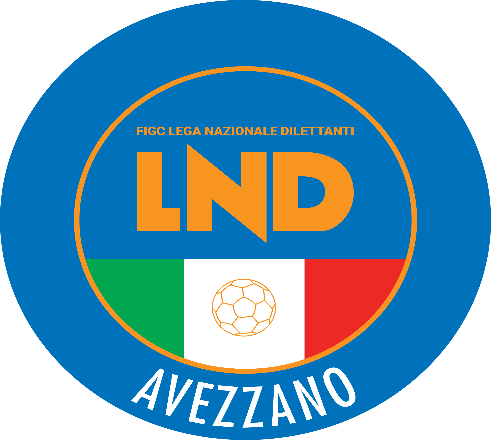 Stagione Sportiva 2019-2020DELEGAZIONE DISTRETTUALE DI AVEZZANOVia Cav. Di Vittorio Veneto n. 38 Piano I° int.4 - 67051 Avezzano (AQ)Tel: 086326528 – Fax: 0863398762Web: http://abruzzo.lnd.it/ - Email: del.avezzano@lnd.itComunicato Ufficiale N. 32 del 13 FEBBRAIO 2020SEZIONIDELEGAZIONE DISTRETTUALE DI AVEZZANO - SEGRETERIADELEGAZIONE REGIONALE - COMUNICAZIONIDELEGAZIONE PROVINCIALE ATTIVITA’ GIOVANILE - COMUNICAZIONI DELEGAZIONE DISTRETTUALE DI AVEZZANO ATTIVITA’ DI BASE COMUNICAZIONI.AMATORI: RISULTATI VIII^ GIORNATA RITORNO GIRONE “A-B” CALENDARIO IX^ -  RITORNO GIRONE “A-B” PRIMA FASE S.S. 2019/2020 DELEGAZIONE DISTRETTUALE DI AVEZZANO - SEGRETERIASI COMUNICA IL NUOVO INDIRIZZO MAIL: del.avezzano@lnd.itORARIO DI APERTURA UFFICIOPer contattare la Delegazione in orari di chiusura inviare mail a del.avezzano@lnd.it SI COMUNICA ALLE SOCIETA’ SOTTOELENCATE DI RITIRARE I CARTELLINI PRESSO LA NOSTRA DELEGAZIONECASTRONOVO SAN VINCENZODEPORTIVO LUCOVALLELONGAVADEMECUM PER RICORSI DI 1° GRADO AL GIUDICE SPORTIVO TERRITORIALE(Articolo 67 Codice Giustizia Sportiva)Preannunciosempre obbligatorio , da trasmettere anche alla controparte entro le ore 24:00 del giorno feriale successivo alla garada depositare unitamente al contributo (ex tassa di reclamo)entro le ore 24:00 del giorno feriale successivo alla garaa mezzo di posta elettronica certificata (art. 53 - obbligatoria dal 1/7/2020 - , telegramma, telefax (vedi art. 142 comma 3 CGS)Ricorsodeve essere depositato entro 3 giorni feriali da quello in cui si è svolta la garaa mezzo di posta elettronica certificata (art. 53 - obbligatoria dal 1/7/2020), corriere o posta celere con avviso di ricevimento, telefax (vedi art. 142 comma 3 CGS)da trasmettere alla controparte entro 3 giorni feriali da quello in cui si è svolta la garadeve contenere l’oggetto, ragioni su cui si fonda ed eventuali mezzi di provaLe parti possono far pervenire memorie e documenti fino a 2 giorni prima della data fissata per la pronuncia (data precedentemente comunicata alle stesse dal Giudice Sportivo).L’obbligatorietà dell’utilizzo della posta elettronica certificata entrerà in vigore a partire dal 1° luglio 2020, ma data la riduzione delle tempistiche di deposito degli atti si consiglia di provvedere già a partire da questa stagione all’attivazione di una casella PEC societaria.Per i procedimenti di cui all’art. 65, comma 1, lett. d) CGS nelle gare di play off e play out ed i procedimenti sulla regolarità del campo di gioco, si faccia riferimento all’art.67 CGS, comma 5.N.B. Per le gare delle fasi regionali di Coppa Italia , Coppa Regione e Coppa Provincia (Abbreviazione dei termini procedurali) si faccia riferimento al CU n° 66/A della F.I.G.C. dell’8 agosto 2019.VADEMECUM PER RECLAMI DI 2° GRADO ALLA CORTE SPORTIVA DI APPELLO TERRITORIALE(Articolo 76 Codice Giustizia Sportiva)la controparte può ricevere copia dei documenti ove ne faccia richiesta entro le ore 24:00 del giorno feriale successivo a quello in cui ha ricevuto il preannuncioLe parti hanno diritto di essere sentite, purché ne facciano esplicita richiesta nel reclamo o nelle controdeduzioni.Le parti possono far pervenire memorie e documenti fino a 4 giorni prima della data fissata per l’udienza (data precedentemente comunicata alle stesse dalla segreteria del Comitato/Delegazione).Nel rimandare ai relativi articoli del nuovo Codice di Giustizia Sportiva per le modalità procedurali relative ai ricorsi e nel ricordare che i termini di cui sopra sono validi fatta salva la pubblicazione di specifici Comunicati Ufficiali inerenti l’abbreviazione dei termini dinanzi agli Organi di Giustizia Sportiva dovuti ad esigenze particolari, si precisa che i predetti prospetti sono da intendersi a mero titolo informativo e non esaustivo.Si rendono noti di seguito, gli orari ufficiali di inizio delle gare per la stagione sportiva 2019/2020:Dematerializzazione Dei Documenti E Firma Elettronica per S.S.2019/2020	La Lega Nazionale Dilettanti, come noto, nell'ambito del processo di informatizzazione in atto negli ultimi anni, ha introdotto la cosiddetta DEMATERIALIZZAZIONE dei documenti e la FIRMA ELETTRONICA, pertanto, anche per la stagione sportiva 2019/20, le società abruzzesi andranno ad utilizzare queste nuove funzionalità, che permetteranno un più corretto ed efficiente rapporto con il Comitato e con le Delegazioni, offrendo contemporaneamente un notevole risparmio in termini economici per le società (l'invio di documenti per via postale sarà quasi azzerato in quanto tutte le pratiche di iscrizione, tesseramento, ecc... seguiranno la nuova procedura).	A seguito di quanto sopra, è di fondamentale importanza che tutte le società abbiano a disposizione uno scanner (qualsiasi modello) e procedano nell'accreditare i dirigenti designati all'invio dei documenti con firma elettronica in tempi brevi (la funzione è disponibile già da oggi all'interno dell'Area Società), o comunque in tempo per l'inizio della stagione sportiva 2019/20, altrimenti non potranno inviare documenti presso gli Uffici del Comitato e presso le Delegazioni.	Si segnala inoltre che, al momento del passaggio alla nuova stagione sportiva (il prossimo 1° luglio 2019), tutte le firme elettroniche già attive saranno “sospese” e le società dovranno procedere alla “riattivazione” delle stesse, attraverso la procedura disponibile nell’Area Società alla sezione FIRMA ELETTRONICA > Riattivazione PIN.MODULISTICA – DOCUMENTAZIONE VARIAATTIVO IL NUOVO PORTALE SERVIZI FIGC-TESSERAMENTIIn relazione all’avvio della stagione sportiva 2019/20, si comunica che le pratiche di tesseramento di competenza dell’Ufficio di Tesseramento Centrale FIGC, ovvero:Primo tesseramento di calciatori stranieri minorenni dai 10 anni in su in base ad art.19 FIFA7.Primo tesseramento di calciatori stranieri minorenni dai 10 anni in su in base a Legge Bilancio 20188.Trasferimento internazionale di calciatori minorenni dai 10 anni in su.Primo tesseramento di calciatori stranieri maggiorenni10.Trasferimento internazionale di calciatori maggiorenni dovranno essere effettuate dalle società tramite il Portale Servizi FIGC, raggiungibile all’indirizzo:https://portaleservizi.figc.it Le società dilettantistiche che avranno necessità di depositare tali tipologie di pratiche di tesseramento, attivando la funzione “Attiva Utenza” in home page, riceveranno le credenziali di accesso alla piattaforma dedicata, che saranno recapitate all’indirizzo di posta elettronica del legale rappresentante della società.Per qualunque necessità di chiarimento o supporto tecnico, sarà disponibile un servizio di assistenza al seguente indirizzo: supportotecnico@figc.DELEGAZIONE PROVINCIALE ATTIVITA’ GIOVANILE - COMUNICAZIONISI RICORDA A TUTTE LE SOCIETA’ ISCRITTE,   CHE IN FASE DI RICHIESTA TESSERAMENTO PER I NATI IN ITALIA CON GENITORI DI NAZIONALITA’ STRANIERA, DEVONO ALLEGARE CERTIFICATO DI CITTADINANZA ITALIANA.RISULTATIRISULTATI UFFICIALI GARE DEL 05/02/2020Si trascrivono qui di seguito i risultati ufficiali delle gare disputateRISULTATI UFFICIALI GARE DEL 02/02/2020Si trascrivono qui di seguito i risultati ufficiali delle gare disputateRISULTATI UFFICIALI GARE DEL 09/02/2020Si trascrivono qui di seguito i risultati ufficiali delle gare disputate         GIUDICE SPORTIVOGIUDICE SPORTIVOGARE DEL CAMPIONATO GIOVANISSIMI UNDER 15 PROV-AVE GARE DEL 19/ 1/2020 PROVVEDIMENTI DISCIPLINARI In base alle risultanze degli atti ufficiali sono state deliberate le seguenti sanzioni disciplinari. CALCIATORI NON ESPULSI SQUALIFICA PER UNA GARA EFFETTIVA PER RECIDIVITA' IN AMMONIZIONE (V INFR) GARE DEL 2/ 2/2020 PROVVEDIMENTI DISCIPLINARI In base alle risultanze degli atti ufficiali sono state deliberate le seguenti sanzioni disciplinari. CALCIATORI ESPULSI SQUALIFICA PER UNA GARA EFFETTIVA PROGRAMMA GARELe società sono invitate a controllare la concomitanza con altre gare nello stesso impianto, giorno e orario, e comunicare tassativamente entro il lunedì antecedente la gara le richieste di variazioniGIOVANISSIMI UNDER 15 PROV-AVEGIRONE A - 4 GiornataGIRONE A - 5 GiornataGIRONE B - 4 GiornataRIPOSA. AVEZZANO CALCIO SQ BGIRONE B - 5 GiornataRIPOSA. VIRTUS PRATOLA CALCIOGIOVANISSIMI UNDER 15 PROV-AVE -  RECUPERIGIRONE A - 3 GiornataGIRONE B - 9 GiornataDELEGAZIONE DISTRETTUALE DI AVEZZANO ATTIVITA’ DI BASE COMUNICAZIONI.- STAGIONE SPORTIVA 2019/2020 -TORNEI ATTIVITA’ DI BASE - FASE PRIMAVERILE -Si informa che sono aperte le ISCRIZIONI ai tornei primaverili per tutte le categorie dell’attività di base    PICCOLI AMICI  -  PRIMI CALCI  -  PULCINI  -  ESORDIENTI La scadenza per l’iscrizione ai suddetti tornei èVenerdì 14 Febbraio 2020SI INVITANO LE SOCIETA’ A RISPETTARE RIGOROSAMENTE IL TERMINE PER LE ISCRIZIONI, PER DARE LA POSSIBILITA’ DI ORGANIZZARE TEMPESTIVAMENTE I VARI TORNEI CHE AVRANNO INIZIO LA PRIMA SETTIMANA DI MARZOSI RICORDA CHE, E’ OBBLIGATORIO EFFETTUARE LE ISCRIZIONI AI TORNEI ATTRAVERSO IL SISTEMA INFORMATICO ON LINE SECONDO LE MODALITA’ PREVISTEL’ISCRIZIONE SI INTENDE RATIFICATA CON L’ESPLETAMENTO DELL’INVIO CON FIRMA ELETTRONICA DELLA DOCUMENTAZIONE E DEL PAGAMENTO DELLE EVENTUALI TASSE D’ISCRIZIONE.Si ricorda, che da normativa Federale, ogni squadra deve avere la disponibilità di un campo omologato e che sia congruente con la categoria di iscrizione (es. nella categoria Pulcini non si può indicare un campo di calcio a 5 in quanto la normativa SGS prevede l’utilizzo di un campo ad 11).Inoltre, si ritiene opportuno sottolineare che l’attività di base è a tutti gli effetti attività ufficiale. Pertanto le Società sono tenute a presentarsi alle gare con la distinta e le tessere federali dei singoli calciatori, REGOLARMENTE TESSERATI.Le società ospitanti dovranno definire data e orario con la società ospite e comunicarli a questa Delegazione tramite email:     del.avezzano@lnd.itTabella riepilogativa dei limiti d’età nelle categorie di base 2019-2020AMATORI : RISULTATI  VIII^ GIORNATA RITORNO GIRONE “A-B” RISULTATIAMATORI AVEZZANORISULTATI UFFICIALI GARE DEL 29/01/2020Si trascrivono qui di seguito i risultati ufficiali delle gare disputateRISULTATI UFFICIALI GARE DEL 08/02/2020Si trascrivono qui di seguito i risultati ufficiali delle gare disputateGIUDICE SPORTIVOGIUDICE SPORTIVOGARE DEL 8/ 2/2020 PROVVEDIMENTI DISCIPLINARI In base alle risultanze degli atti ufficiali sono state deliberate le seguenti sanzioni disciplinari. CALCIATORI NON ESPULSI SQUALIFICA PER UNA GARA EFFETTIVA PER RECIDIVITA' IN AMMONIZIONE (V INFR) PROGRAMMA GARESi ricorda che le Società sono tenute a verificare l’effettiva disponibilità degli impianti per le date/orari indicati nel programma garePROSSIMI TURNIAMATORI AVEZZANOGIRONE A - 9 GiornataGIRONE B - 9 GiornataAllegati: AVEZZANO (AQ) - Pubblicato in AVEZZANO ed affisso all’albo della DelegazioneIl  13-02-2020LUNEDI’18.00.--.20,00MARTEDI’18.00.--.20,00MERCOLEDI’CHIUSOGIOVEDI’18.00.--.20,00VENERDI’18.00.--.20,00dal28luglio2019ore 16.00dal8settembre2019ore 15.30dal27ottobre2019ore 14.30dal26gennaio2020ore 15.00dal29marzo2020ore 16.00dal19aprile2020ore 16.30CERA CLAUDIO(SPORTING GORIANO SICOLI) DE MICHELE CORRADO(SPORTING LIBERATI GUIDO) Squadra 1Squadra 2A/RData/OraImpiantoLocalita' ImpiantoIndirizzo ImpiantoPIZZOLIAVEZZANO CALCIO AR.L.R17/02/2020 15:3027 PIZZOLI CAMPO COMUNALEPIZZOLIS.P.NÂ° 29 -VIA SANTA LUCIAREAL L AQUILASPORTING LIBERATI GUIDOR17/02/2020 10:30416 L'AQUILA CENTI COLELLA CAMP 1L'AQUILALOCALITA CENTI COLELLAGRAN SASSO CALCIOL AQUILA SOCCER SCHOOLR18/02/2020 15:30107 SAN GREGORIO D. E M. CINQUESAN GREGORIO DI L'AQUILAVIA CAMPO SPORTIVOANGIZIA LUCOFUCENSE TRASACCOR19/02/2020 16:00120 LUCO DEI MARSI "JAGUAR"LUCO DEI MARSI -JAGUARLOCALITA' CAVATASquadra 1Squadra 2A/RData/OraImpiantoLocalita' ImpiantoIndirizzo ImpiantoANGIZIA LUCOPIZZOLIR01/03/2020 10:30208 LUCO DEI MARSI COMUNALELUCO DEI MARSIVIA A.TORLONIAFUCENSE TRASACCOSPORTING LIBERATI GUIDOR01/03/2020 10:30220 TRASACCO FUCENZE "A"TRASACCOVIA ROMAL AQUILA SOCCER SCHOOLREAL L AQUILAR01/03/2020 10:3057 FOSSA "GIORGIO E DINO"FOSSAVIA AVEJASquadra 1Squadra 2A/RData/OraImpiantoLocalita' ImpiantoIndirizzo ImpiantoPUCETTAREAL CAPISTRELLOR16/02/2020 10:30464 MASSA D'ALBE COMUNALEMASSA D'ALBEVIA DELLE PESCINEREAL L AQUILA sq.BVIRTUS SAN VINCENZO V.R.R16/02/2020 15:30416 L'AQUILA CENTI COLELLA CAMP 1L'AQUILALOCALITA CENTI COLELLASPORTING GORIANO SICOLIVIRTUS PRATOLA CALCIOR16/02/2020 10:30207 GORIANO SICOLI COMUNALEGORIANO SICOLIVIA DELLE VALLICELANO CALCIOFUCENSE TRASACCO sq.BR17/02/2020 15:30789 ANTISTAD.PICCONE"PARIS"CELANOCELANOVIA LA TORRESquadra 1Squadra 2A/RData/OraImpiantoLocalita' ImpiantoIndirizzo ImpiantoFUCENSE TRASACCO sq.BSPORTING GORIANO SICOLIR23/02/2020 10:30220 TRASACCO FUCENZE "A"TRASACCOVIA ROMAREAL CAPISTRELLOREAL L AQUILA sq.BR23/02/2020 10:30425 CESE DI AVEZZANO COMUNALECESE DI AVEZZANOSTRADA COMUNALEVIRTUS SAN VINCENZO V.R.CELANO CALCIOR23/02/2020 10:30126 S.VINCENZO VR COMUNALESAN VINCENZO VALLE ROVETOVIA PER ROCCAVIVIAVEZZANO CALCIO AR.L.sq.BPUCETTAR24/02/2020 16:00440 AVEZZANO STADIO DEI MARSIAVEZZANOVIA FERRARASquadra 1Squadra 2A/RData/OraImpiantoLocalita' ImpiantoIndirizzo ImpiantoSPORTING LIBERATI GUIDOGRAN SASSO CALCIOR26/02/2020 17:3024 MAGLIANO DEI MARSI COMUNALEMAGLIANO DEI MARSIVIA MARCIANO 3Squadra 1Squadra 2A/RData/OraImpiantoLocalita' ImpiantoIndirizzo ImpiantoCELANO CALCIOREAL L AQUILA sq.BA20/02/2020 15:30789 ANTISTAD.PICCONE"PARIS"CELANOCELANOVIA LA TORRECATEGORIAFASCIA D’ETA’ULTERIORI POSSIBILITA’ DI PARTECIPAZIONEPiccoli Amici 2013-2014(5 anni compiuti)2015, dopo il compimento del 5° anno di etàPrimi Calci 2011-20122013, dopo il compimento del 6° anno di età (no 2014)Pulcini 1° anno20103 nati nel 2011, dopo il compimento dell’8° anno di etàPulcini 2° anno20093 nati nel 2010Pulcini Misti2009 - 20102011, dopo il compimento dell’8° anno di età (no 2012)Esordienti 1° anno20083 nati nel 2009, dopo il compimento del 10° anno di etàEsordienti 2° anno20073 nati nel 2008Esordienti Misti2007-20082009, dopo il compimento del 10° anno di età (no 2010)BONALDI ERMANNO(AMATORI AIELLI) ZAZZARA CARLO(AMATORI CALCIO PESCINA) CAMPIONATO AMATORI  2019 – 2020                                                                                                                      “ENRICO DE LUCA”CALENDARIO IX^ - RITORNO GIRONE “A-B” PRIMA FASE S.S. 2019/2020 Squadra 1Squadra 2A/RData/OraImpiantoLocalita' ImpiantoIndirizzo ImpiantoAMATORI AIELLISAN BENEDETTO VENERER15/02/2020 14:30307 AIELLI COMUNALEAIELLILOC. VICENNEAMATORI CALCIO PESCINAORTIGIAR15/02/2020 14:30124 PESCINA "A.BARBATI"PESCINAVIA CANNETOAMATORI CALCIO TRASACCOAIELLI 2015R15/02/2020 14:305 TRASACCO COMUNALE "2" TERRATRASACCOVIA ROMAAMATORI CELANO 1999AMATORI REALPIZZODETAR15/02/2020 14:30512 CELANO DON LUIGI DI SUMMOCELANO - BORGO STRADA 14BORGO STRADA 14AMATORI LONGOBARDACERCHIOVESTINA SAN DEMETRIOR15/02/2020 15:00127 CERCHIO COMUNALECERCHIOSTRADA PROV.LE PER AIELLISquadra 1Squadra 2A/RData/OraImpiantoLocalita' ImpiantoIndirizzo ImpiantoAMATORI MARRUVIANAMIDIA AVEZZANOR15/02/2020 14:30117 AVEZZANO "STADIO DEI PINI"AVEZZANOVIA SAN JOSEMARIA ESCRIVÃ€AMATORI PATERNOSANTE MARIER15/02/2020 14:3029 PATERNO DI AVEZZANO COMUNALEPATERNO DI AVEZZANOVIA DEL FOSSOATLETICO CICCIA HOUSEAMATORI AVEZZANO 89R15/02/2020 14:30125 SCURCOLA MARSICANA COMUNALESCURCOLA MARSICANAVIA VICENNE DEI SANTIITALIANA ASSICURAZIONIAMATORI TEAM AZ 93R15/02/2020 14:30425 CESE DI AVEZZANO COMUNALECESE DI AVEZZANOSTRADA COMUNALESANPELINESEVILLA S.SEBASTIANOR15/02/2020 14:30464 MASSA D'ALBE COMUNALEMASSA D'ALBEVIA DELLE PESCINEIL SEGRETARIOANTONIO MASTRANGELOIL DELEGATOMASSIMO NICOLAI